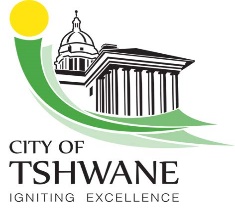 WAYLEAVECOMPLETION CERTIFICATE FOR Electronic Communication NetworksLicenseeLOGOWAYLEAVE NO:LICENSEE (Applicant):CONSULTANT:CONTRACTOR:DATE OF INSPECTION   :						Date, end of Liability:DATE OF INSPECTION   :						Date, end of Liability:DATE OF INSPECTION   :						Date, end of Liability:DATE OF INSPECTION   :						Date, end of Liability:DATE OF INSPECTION   :						Date, end of Liability:It is hereby certified in terms of the general conditions of contract for construction works (20……) that the works on above contract is complete, has been inspected and has passed all quality control tests. It is certified that the works on above contract is complete, has been inspected and has passed all quality control tests in terms of the approved design.Outstanding work see Addendum A and or Addendum B attached.Attached a detail Layout plan of the completed works.It is hereby certified in terms of the general conditions of contract for construction works (20……) that the works on above contract is complete, has been inspected and has passed all quality control tests. It is certified that the works on above contract is complete, has been inspected and has passed all quality control tests in terms of the approved design.Outstanding work see Addendum A and or Addendum B attached.Attached a detail Layout plan of the completed works.It is hereby certified in terms of the general conditions of contract for construction works (20……) that the works on above contract is complete, has been inspected and has passed all quality control tests. It is certified that the works on above contract is complete, has been inspected and has passed all quality control tests in terms of the approved design.Outstanding work see Addendum A and or Addendum B attached.Attached a detail Layout plan of the completed works.It is hereby certified in terms of the general conditions of contract for construction works (20……) that the works on above contract is complete, has been inspected and has passed all quality control tests. It is certified that the works on above contract is complete, has been inspected and has passed all quality control tests in terms of the approved design.Outstanding work see Addendum A and or Addendum B attached.Attached a detail Layout plan of the completed works.It is hereby certified in terms of the general conditions of contract for construction works (20……) that the works on above contract is complete, has been inspected and has passed all quality control tests. It is certified that the works on above contract is complete, has been inspected and has passed all quality control tests in terms of the approved design.Outstanding work see Addendum A and or Addendum B attached.Attached a detail Layout plan of the completed works.NAME OF PROFESSIONAL ENGINEER AND ECSA REGISTRATION NO:………………………………….NAME OF PROFESSIONAL ENGINEER AND ECSA REGISTRATION NO:………………………………….NAME OF PROFESSIONAL ENGINEER AND ECSA REGISTRATION NO:………………………………….SIGNATURE:DATE:NAME OF ROADS AND STORMWATER REGIONAL REPRESENTATIVE:NAME OF ROADS AND STORMWATER REGIONAL REPRESENTATIVE:NAME OF ROADS AND STORMWATER REGIONAL REPRESENTATIVE:SIGNATURE:DATE:………………………………………………………………………………………NAME OF CONTRACTOR’S REPRESENTATIVE:………………………………NAME OF CONTRACTOR’S REPRESENTATIVE:………………………………NAME OF CONTRACTOR’S REPRESENTATIVE:………………………………SIGNATURE:DATE:ADDENDUM AADDENDUM AADDENDUM AADDENDUM AADDENDUM AADDENDUM AINCOMPLETE AND/OR UNACCEPTABLE ITEMSINCOMPLETE AND/OR UNACCEPTABLE ITEMSINCOMPLETE AND/OR UNACCEPTABLE ITEMSINCOMPLETE AND/OR UNACCEPTABLE ITEMSINCOMPLETE AND/OR UNACCEPTABLE ITEMSINCOMPLETE AND/OR UNACCEPTABLE ITEMSSnag NoDateAction byAction by dateCompletion dateADDENDUM BADDENDUM BADDENDUM BADDENDUM BADDENDUM BADDENDUM BEXTRA WORKEXTRA WORKEXTRA WORKEXTRA WORKEXTRA WORKEXTRA WORKSnag NoDateAction byAction by dateCompletion date